AnEvangelische Jugend München- Zuschussantrag -Bad-Schachener-Straße 2881671 MünchenJugendverbandsförderung - Besondere Projekte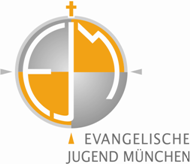 Liste Teilnehmer/innen Informationen zum ProjektInformationen zum ProjektTitel des Projekts:Veranstaltungsort:Zeitraum / Datum:Teilnehmende Kinder und JugendlicheTeilnehmende Kinder und JugendlicheTeilnehmende Kinder und JugendlicheTeilnehmende Kinder und JugendlicheTeilnehmende Kinder und JugendlicheTeilnehmende Kinder und JugendlicheTeilnehmende Kinder und JugendlicheTeilnehmende Kinder und JugendlicheTeilnehmende Kinder und JugendlicheNr.Name / VornameAdresse (Str./Hausnr./PLZ/Ort)Landkreis(Stadt/Land/andere)Landkreis(Stadt/Land/andere)Landkreis(Stadt/Land/andere)Geschlechtm/wAlter UnterschriftTeilnehmende Kinder und JugendlicheTeilnehmende Kinder und JugendlicheTeilnehmende Kinder und JugendlicheTeilnehmende Kinder und JugendlicheTeilnehmende Kinder und JugendlicheTeilnehmende Kinder und JugendlicheTeilnehmende Kinder und JugendlicheTeilnehmende Kinder und JugendlicheTeilnehmende Kinder und JugendlicheNr.Name / VornameAdresse (Str./Hausnr./PLZ/Ort)Landkreis(Stadt/Land/andere)Landkreis(Stadt/Land/andere)Landkreis(Stadt/Land/andere)Geschlechtm/wAlter Unterschrift